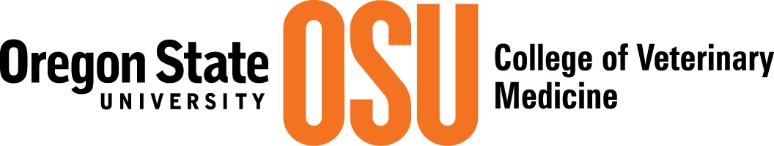 Spring 2019Year 3 Class of 2020MIDTERM and FINAL SCHEDULEVMB 728 Special Animal MedicineNo midtermVMB 745 Communication for VetsNo midterm	VMC 772 LA Medicine IIIMidterm I           Monday April 22     2:00 pmMidterm II          Wednesday May 1  2:00 pmVMC 778 Small Animal Medicine IIIMidterm I           Thursday April 18   3:00 pmMidterm II          Thursday May 16   1:00 pm			FINAL EXAMSMonday, June 3rd — Special Animal MedicineTuesday, June 4th – LA Medicine IIII Wednesday, June 5th — Study DayThursday, June 6th –Small Animal Medicine IIICommunication for Vets-No final